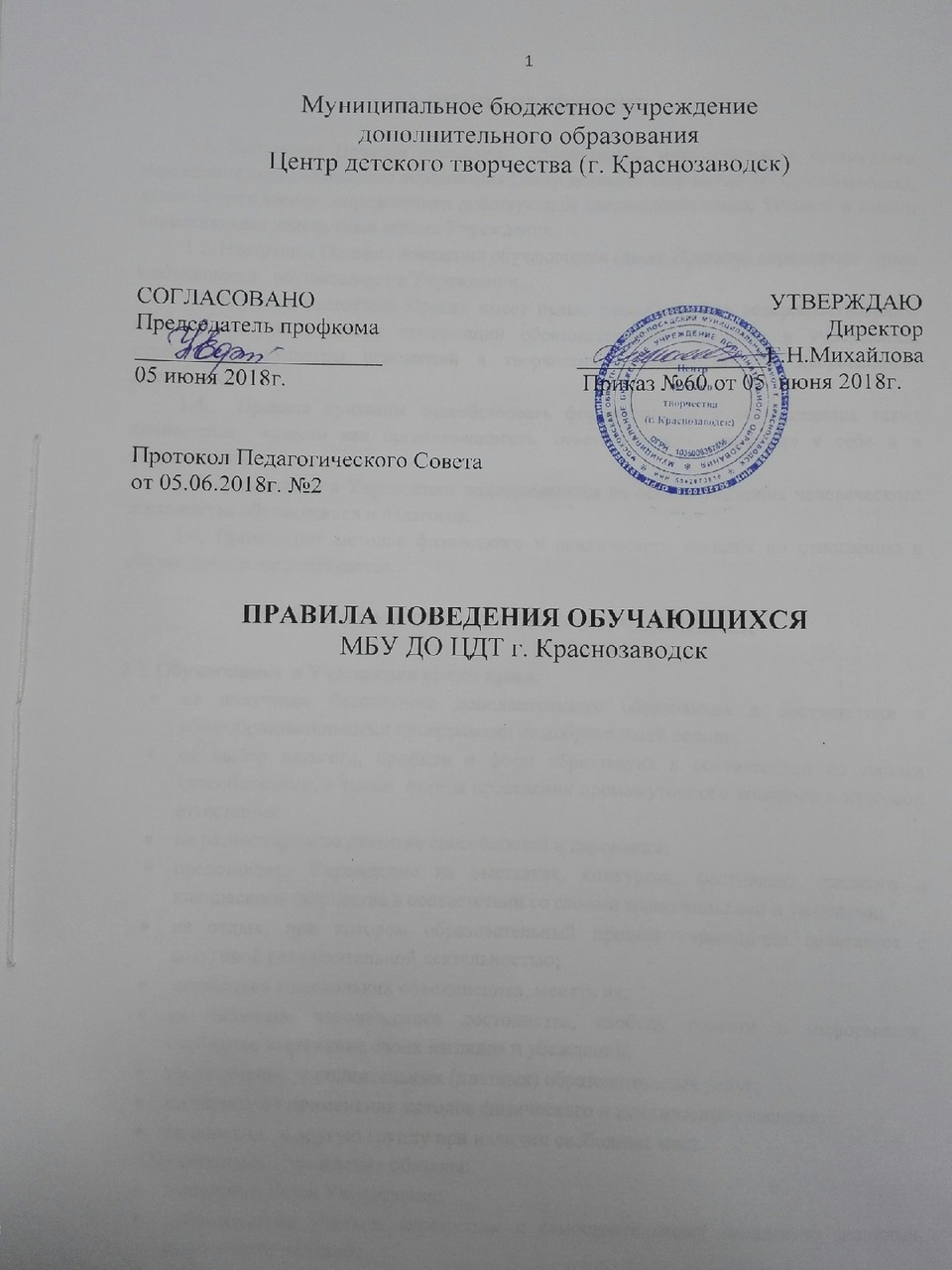 I .ОБЩИЕ ПОЛОЖЕНИЯ1.1. Настоящие Правила поведения  обучающихся муниципального бюджетного учреждения дополнительного образования Центр детского творчества  (г. Краснозаводск), далее «Учреждение»  определяются действующим законодательством, Уставом и иными нормативными локальными актами Учреждения. 1.2. Настоящие Правила поведения обучающихся (далее Правила) определяют  права  и обязанности   обучающихся в Учреждении. 1.3.Введение настоящих Правил имеет целью способствовать совершенствованию качества, результативности организации образовательного процесса в учреждении, становлению культуры отношений в творческих объединениях по направлениям деятельности. 1.4.  Правила призваны способствовать формированию у обучающихся таких личностных  качеств как организованность, ответственность, уважение к себе и к окружающим. 1.5. Дисциплина в Учреждении поддерживается на основе уважения человеческого достоинства обучающихся и педагогов. 1.6. Применение методов физического и психического насилия по отношению к обучающимся  не допускается.  II. ПРАВА И ОБЯЗАННОСТИ ОБУЧАЮЩИХСЯ2.1. Обучающиеся  в Учреждении имеют право: на получение бесплатного дополнительного образования в соответствии с общеобразовательными программами на добровольной основе; на выбор педагога, профиля и форм образования в соответствии со своими способностями, а также  формы проведения промежуточного контроля и итоговой аттестации; на разностороннее развитие способностей и дарований; представлять Учреждение на выставках, конкурсах, фестивалях, детского и юношеского творчества в соответствии со своими возможностями и умениями; на отдых, при котором образовательный процесс гармонично сочетается с досуговой развлекательной деятельностью; заниматься в нескольких объединениях, менять их; на уважение человеческого достоинства, свободу совести и информации, свободное выражение своих взглядов и убеждений; на получение дополнительных (платных) образовательных услуг; на защиту от применения методов физического и психического насилия; на переход   в другую группу при наличии свободных мест. 2.2. Обучающиеся Учреждения обязаны: выполнять Устав Учреждения;  добросовестно учиться, стремиться к самостоятельному овладению знаниями, выполнению заданий;  бережно относиться к имуществу Учреждения;  уважать честь и достоинство других обучающихся  и работников;  выполнять требования работников Учреждения в части, отнесенной Уставом и Правилами поведения обучающихся;  быть аккуратным и опрятным в одежде;  экономно использовать электроэнергию и воду;  соблюдать установленные правила  техники безопасности, санитарии, гигиены;  уважать права и считаться с интересами других обучающихся, работников, не подвергать опасности их жизнь и здоровье.  дисциплина в Учреждении поддерживается на основе уважения человеческого достоинства обучающихся и педагогических работников.   2.3. Обучающимся   Учреждения  запрещается: приносить, передавать или использовать в Учреждения оружие, спиртные напитки, табачные изделия, токсические и наркотические вещества; использовать любые  средства и вещества, могущие привести к взрывам и пожарам; применять  физическую силу для выяснения отношений, запугивания и вымогательства; производить любые действия, влекущие за собой опасные последствия для окружающих. III. ПООЩРЕНИЯ И ДИСЦИПЛИНАРНАЯ ОТВЕТСТВЕННОСТЬ ОБУЧАЮЩИХСЯ3.1. Поощрение обучающихся: За высокие результаты и достигнутые успехи в творчестве, активную общественно-значимую деятельность в творческом объединении и другие достижения обучающиеся могут быть отмечены: благодарностью; награждением Почетной грамотой Учреждения, Района, Области. 3.2.  Дисциплинарная ответственность применяется за неисполнение или нарушение Устава, Правил поведения обучающихся и иных локальных нормативных актов по вопросам организации и осуществления образовательной деятельности;   3.3. За совершение дисциплинарного проступка к обучающемуся могут быть применены следующие меры дисциплинарного взыскания: Замечание;  Выговор; Отчисление из Учреждения. 3.4. Не допускается  применение мер дисциплинарного взыскания к обучающимся во время их болезни, каникул. 3.5. До применения меры дисциплинарного взыскания к обучающимся, Учреждение обязано потребовать от обучающегося письменное объяснение.  3.6. Отчисление обучающегося из Учреждения, как мера дисциплинарного взыскания допускается за неоднократное  совершение дисциплинарных поступков.  3.7. Применение к обучающемуся меры дисциплинарного взыскания оформляются приказом директора Учреждения, который доводится до обучающегося, родителей (законных представителей) обучающегося под роспись в течение трех учебных дней со дня его издания, не считая времени отсутствия обучающегося в Учреждении.   Отказ обучающегося,  родителей (законных представителей) обучающегося ознакомиться с указанным приказом под роспись оформляется соответствующим актом. 3.8. Обучающийся, родитель (законный представитель) обучающегося вправе обжаловать в комиссии по урегулированию споров между  участниками образовательных отношений меры дисциплинарного взыскания и их применение к обучающемуся. 3.9. Решение комиссии по урегулированию споров между участниками образовательных отношений является обязательным для всех участников образовательных отношений в Учреждении и подлежит исполнению в сроки, предусмотренным указанным решением. 3.10. Решение комиссии по урегулированию споров между участниками образовательных отношений может быть обжаловано в установленном  законодательством РФ порядке.  